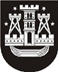 KLAIPĖDOS MIESTO SAVIVALDYBĖS TARYBASPRENDIMASDĖL klaipėdos miesto SAVIVALDYBĖS TARYBOS 2005 M. RUGSĖJO 15 D. SPRENDIMO NR. T2-295 „DĖL GIRULIŲ IR MELNRAGĖS PAPLŪDIMIŲ SCHEMOS DALIES SPRENDINIŲ GALIOJIMO SUSTABDYMO“ PRIPAŽINIMO NETEKUSIU GALIOS2018 m. balandžio 26 d. Nr. T2-80KlaipėdaVadovaudamasi Lietuvos Respublikos vietos savivaldos įstatymo 18 straipsnio 1 dalimi, Lietuvos Respublikos sveikatos apsaugos ministro 2018 m. sausio 23 d. įsakymo Nr. V-76 „Dėl Lietuvos Respublikos sveikatos apsaugos ministro 2007 m. gruodžio 21 d. įsakymo Nr. V-1055 „Dėl Lietuvos higienos normos HN 92:2007 „Paplūdimiai ir jų maudyklų vandens kokybė“ patvirtinimo“ pakeitimo“ 2.2 papunkčiu ir šiuo įsakymu patvirtintos Lietuvos higienos normos HN 92:2018 „Paplūdimiai ir jų maudyklų vandens kokybė“ 16.16 papunkčiu, Klaipėdos miesto savivaldybės taryba nusprendžia:1. Pripažinti netekusiu galios Klaipėdos miesto savivaldybės tarybos 2005 m. rugsėjo 15 d. sprendimą Nr. T2-295 „Dėl Girulių ir Melnragės paplūdimių schemos dalies sprendinių galiojimo sustabdymo“.2. Nustatyti, kad šis sprendimas įsigalioja 2018 m. gegužės 1 d. 3. Skelbti šį sprendimą Klaipėdos miesto savivaldybės interneto svetainėje ir Lietuvos Respublikos teritorijų planavimo dokumentų registre.Šis sprendimas gali būti skundžiamas Lietuvos administracinių ginčų komisijos Klaipėdos apygardos skyriui arba Regionų apygardos administraciniam teismui, skundą (prašymą) paduodant bet kuriuose šio teismo rūmuose, per vieną mėnesį nuo šio sprendimo paskelbimo dienos. Savivaldybės merasVytautas Grubliauskas